		ПРОЕКТ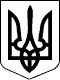 ВЕЛИКОСЕВЕРИНІВСЬКА СІЛЬСЬКА РАДА
КРОПИВНИЦЬКОГО РАЙОНУ КІРОВОГРАДСЬКОЇ ОБЛАСТІТРИДЦЯТЬ ДЕВ’ЯТА СЕСІЯ ВОСЬМОГО СКЛИКАННЯРІШЕННЯвід «____ » грудня 2019 року                                                                №____с.Велика СеверинкаПро затвердження Комплексної програми підтримки учасників АТО та ООС, членів їх сімей — мешканців Великосеверинівської сільської ради на 2020 - 2023 роки, в новій редакціїКеруючись статтями 46,140,146 Конституції України. п.22 ч.1, ст. 26, ст.34 Закону України «Про місцеве самоврядування в Україні»,СІЛЬСЬКА РАДА ВИРІШИЛА:	1.Затвердити Комплексну програму підтримки учасників АТО та ООС, членів їх сімей — мешканців Великосеверинівської сільської ради на            2020 - 2023 роки, в новій редакції (далі - Програма), що додається.2.Контроль за виконанням даного рішення покласти на постійні комісії: з питань освіти, фізичного виховання, культури, охорони здоров’я та соціального захисту сільської ради; з питань планування, фінансів, бюджету, соціально-економічного розвитку та інвестицій.Сільський голова                                                                    Сергій ЛЕВЧЕНКОЗАТВЕРДЖЕНО
рішення Великосеверинівської сільської ради« ___ » грудня 2019 №_______КОМПЛЕКСНА ПРОГРАМА підтримки учасників АТО та ООС, членів їх сімей — мешканців Великосеверинівської сільської ради на 2020 – 2023 роки, в новій редакціїЗАТВЕРДЖЕНО
рішення Великосеверинівської сільської ради«      » грудня 2019 №_______КОМПЛЕКСНА ПРОГРАМАпідтримки учасників АТО та ООС, членів їх сімей — мешканців Великосеверинівської сільської ради на 2020 - 2023 роки, в новій редакціїПаспорт програми1 Обсяг фінансових ресурсів, необхідних для реалізації заходів Програми, може змінюватися шляхом внесення відповідних змін до сільського бюджету впродовж терміну дії Програми. Визначення проблеми, на розв’язання якої спрямована Комплексна програмаУ зв’язку з продовженням подій на Сході України зростає кількість сімей, які опинились у складних життєвих обставинах, погіршується їх матеріальне і морально-психологічне становище. У зв’язку з військовим конфліктом громадяни зазнали не тільки людських втрат, а і значних психологічних та суспільних деформацій. Комплексна програма – це комплекс заходів, що здійснюються на місцевому рівні з метою фінансової та іншої соціальної підтримки місцевих мешканців – учасників АТО та ООС, членів їх сімей.Комплексна підтримка та охоплення соціальним супроводом зазначеної категорії громадян, надання медичної та інформаційно-правової допомоги, здійснення заходів щодо відновлення їх психоемоційного стану, соціальної адаптації та повернення до активного громадського життя у цивільному середовищі, на даний час є вкрай актуальною. У зв’язку з демобілізацією гостро постає питання надання всебічної допомоги учасникам АТО та ООС, які отримали поранення і потребують невідкладної медичної реабілітації.У рамках Програми передбачається надання допомоги особам, які скеровані до зони АТО рядового і начальницького складу, співробітникам Міністерства оборони України, Міністерства внутрішніх справ України, Служби безпеки України, Державної прикордонної служби України, Національної гвардії України, Державної служби України з надзвичайних ситуацій у Кіровоградській області тощо, які беруть участь в АТО (ООС), та допомоги переліченим вище категоріям осіб під час підготовки до відправки у зону АТО (ООС).2. Мета та основні завдання Комплексної програмиМетою Комплексної програми є підвищення рівня соціального захисту учасників АТО та ООС, членів їх сімей та сімей, члени яких загинули під час здійснення завдань в зоні проведення АТО, підтримання їх належного морально-психологічного стану, поліпшення ефективності взаємодії органів місцевого самоврядування з міжнародними, регіональними громадськими організаціями та іншими юридичними особами у сфері підтримки учасників АТО та ООС, членів їх родин.	Основні завдання Комплексної програми: 	1) надання одноразової грошової допомоги постраждалим учасникам АТО та ООС, сім'ям загиблих; 	2) надання одноразової грошової допомоги учасникам АТО та ООС для вирішення соціально-побутових питань; 	3) надання учасникам АТО та ООС, членам їх сімей, у тому числі членам сімей загиблих учасників АТО та ООС, комплексних медичних, психологічних та соціальних послуг; 4) надання матеріальної допомоги дітям загиблих учасників АТО та ООС;	5) попередження загибелі та каліцтва учасників АТО та ООС; 	6) забезпечення потреб у медичному обслуговуванні та підтримання рівня здоров'я учасників АТО та ООС; 		7) вшанування пам'яті загиблих учасників АТО та ООС. 3. Заходи по забезпеченню виконання Комплексної програми 	Реалізація Комплексної програми проводиться відповідно до заходів та пріоритетних завдань, наведених у додатку 1. 4. Ресурсне забезпечення реалізації Комплексної програмиФінансування Комплексної програми здійснюється за рахунок коштів сільського бюджету та інших джерел фінансування, не заборонених законодавством. Ресурсне забезпечення Програми наведено у додатку 2.5. Очікувані результати	Виконання визначених Комплексною програмою заходів підвищить рівень соціального  захисту, поліпшить соціально-психологічний мікроклімат в родинах сімей загиблих (постраждалих) учасників АТО та ООС, а також дасть можливість сім'ям отримати додаткові соціальні гарантії та адресні допомоги, сприятиме вирішенню інших соціально-побутових питань.6. Координація та контроль за реалізацією Комплексної програмиКоординація та контроль за виконанням заходів Програми здійснюється виконавчим комітетом сільської ради. Фінансово-економічний відділ та служба у справах дітей та соціального захисту населення сільської ради щороку до 01 лютого готує та подає постійним комісіям з питань планування, фінансів, бюджету, соціально-економічного розвитку, та інвестицій та з питань освіти, фізичного виховання, культури, охорони здоров’я та соціального захисту узагальнений звіт про стан виконання завдань та заходів Комплексної програми і використання бюджетних коштів.__________________________________                                                                                                                                                                               	Додаток 1
																		до Програми Напрями діяльності та заходи Комплексної програми підтримки учасників АТО та ООС, членів їх сімей — мешканців Великосеверинівської сільської ради на 2020 - 2023 роки, в новій редакції__________________________________________________Додаток 2до Програми Орієнтовний обсяг коштів сільського бюджету, необхідний для реалізації Комплексної програми підтримки учасників АТО та ООС, членів їх сімей — мешканців Великосеверинівської сільської ради на 2020 – 2023 роки, в новій редакції                                                                                                                  тис. грн.__________________________________________________1.Повна назва ПрограмиКомплексна програма підтримки учасників АТО та ООС,членів їх сімей — мешканців Великосеверинівської сільської ради на 2020 - 2023 роки, в новій редакції2. Ініціатор розроблення ПрограмиСлужба у справах дітей та соціального захисту населення2.Розробник ПрограмиСлужба у справах дітей та соціального захисту населення 3.Відповідальні виконавці ПрограмиАпарат Великосеверинівська сільська рада4.Головна мета ПрограмиСприяння соціальній адаптації та повернення до повноцінного життя учасників АТО та ООС,членів їх сімей шляхом надання інформаційно- правової, медичної, соціальної, психологічної та матеріальної допомоги5.Термін реалізації Програми2020- 2023 роки6.Обсяг фінансових ресурсів, для реалізації програми 510,0 тис.грн. 1№з/пНазва напряму діяльності та заходів Програми (пріоритетні завдання)СтроквиконаннязаходуВиконавціДжерелафінансуванняОрієнтовніобсягифінансування (вартість), тис. грн., у т.ч.:Очікуванийрезультат1.Продовження формування єдиного реєстру осіб та обліку одержувачів послуг і допомоги, наданих з бюджетів усіх рівнів та інших джерел фінансування2020-2023 рокиСлужба у справах дітей та соціального захисту населення сільської ради_______________Моніторинг стану соціальної підтримки2.Визначення соціально-побутових потреб сімей загиблих (постраждалих) учасників АТО та ООС (заповнення соціального паспорта)2020-2023 рокиСлужба у справах дітей та соціального захисту населення сільської ради_______________Задоволення соціально-побутових потреб сімей загиблих (постраждалих) учасників АТО та ООС3.Надання безоплатної правової допомоги щодо захисту порушених прав постраждалих, членів сімей загиблих під час проведення АТО та ООС2020-2023 рокиВиконавчий комітет сільської ради_______________Надання учасникам АТО та членам їх сімей юридичних консультацій та роз'яснень4.Налагодження співпраці з благодійними, волонтерськими, релігійними, організаціями з метою залучення позабюджетних коштів для надання грошової і натуральної допомоги сім'ям загиблих (постраждалих) під час проведення АТО та ООС, які її потребують2020-2023 рокиСлужба у справах дітей та соціального захисту населення сільської ради_______________Поліпшення матеріального стану та побутових умов сімей загиблих або постраждалих учасників АТО та ООС10.Забезпечення безкоштовним оздоровленням дітей учасників АТО та ООС2020-2023 рокиСлужба у справах дітей та соціального захисту населення сільської радиБюджет Великосеверинівської ОТГ10,0Матеріальна підтримка сімей учасників АТО та ООС11.Забезпечення безкоштовною позашкільною освітою дітей учасників АТО та ООС 2020-2023 рокиВідділ освіти, молоді та спорту, культури та туризму сільської ради_______________Поліпшення соціального захисту сімей12.Забезпечення лікарськими засобами учасників АТО та ООС та їх дітей  у разі стаціонарного лікування безкоштовно або на пільгових умовах у разі амбулаторного лікування (батьки яких мають посвідчення учасників бойових дій в зоні АТО та ООС)2020-2023 рокиСлужба у справах дітей та соціального захисту населення сільської радиБюджет Великосеверинівської ОТГ35,0Покращення медичного обслуговування13.Забезпечення соціальним супроводом  учасників АТО та ООС та членів їх сімей після повернення із зони АТО та ООС2020-2023 рокиСлужба у справах дітей та соціального захисту населення сільської ради_______________Надання необхідних соціальних послуг14.Вшанування пам'яті загиблих учасників АТО та ООС під час проведення заходів щодо відзначення Дня незалежності України, Дня захисника України, придбання квіткової продукції, виготовлення друкованої продукції2020-2023 рокиВідділ організаційної роботи, інформаційної діяльності та комунікацій з громадськістю сільської радиБюджет Великосеверинівської ОТГ10,0Вшанування пам'яті загиблих учасників АТО та ООС15.Проведення лінійок та уроків пам'яті, засідань за круглим столом, конференцій, лекцій, виховних годин, бесід, вечорів, виставок, малюнків та інших тематичних заходів, присвячених вшануванню пам'яті захисників, які віддали життя за незалежність України 2020-2023 рокиВідділ освіти, молоді та спорту, культури та туризму сільської ради_______________Патріотичне виховання молодіОбсяг коштів, що пропонується залучити на виконання ПрограмиВсьогов тому числі по роках: тис. грнв тому числі по роках: тис. грнв тому числі по роках: тис. грнв тому числі по роках: тис. грнОбсяг коштів, що пропонується залучити на виконання ПрограмиВсього2020 рік2021 рік2022 рік2023 рікОбсяг ресурсів510,0110,0120,0130,0150,0в тому числі:Бюджет Великосеверинівської ОТГ510,0110,120,0130,0150,0